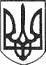 РЕШЕТИЛІВСЬКА МІСЬКА РАДАПОЛТАВСЬКОЇ ОБЛАСТІВИКОНАВЧИЙ КОМІТЕТРІШЕННЯ30 серпня 2021 року                                                                                       № 261Про взяття на квартирний облік особи з числа дітей, позбавлених батьківського піклування Ніколаєнко А.І.Відповідно до пп. 2 п „а” 2 ст. 30 Закону України „Про місцеве самоврядування в Україні”, ст.ст. 39, 46 Житлового кодексу України, ст. 33 Закону України „Про забезпечення організаційно-правових умов соціального захисту дітей-сиріт та дітей, позбавлених батьківського піклування”, рішення Решетилівської міської ради від 15.12.2020 № 41-1-VIIІ ,,Про початок реорганізації Новомихайлівської сільської ради шляхом приєднання до Решетилівської міської ради”, рішення виконавчого комітету Новомихайлівської сільської ради від 20.12.2012 № 39 „Про розгляд листа Решетилівської райдержадміністрації за № 1-31/364 від 22.11.2012 року”, виконавчий комітет Решетилівської міської радиВИРІШИВ:	1.Взяти на квартирний облік Ніколаєнко Альону Ігорівну, ХХХХ року народження, яка зареєстрована за адресою: пров. ХХХХ, 1 А кв. 5 м. ХХХХ Полтавської області та внести до списку позачергового отримання житла, як особу з числа дітей, позбавлених батьківського піклування з 20.12.2012 року. 	2. Визнати таким, що втратило чинність рішення виконавчого комітету Новомихайлівської сільської ради від 20.12.2012 № 39 „Про розгляд листа Решетилівської райдержадміністрації за № 1-31/364 від 22.11.2012 року”.Міський голова								О.А. Дядюнова